Zdravotní technika, příprava k ústní maturitní zkoušce 2022/2023   Ke zkoušce nezapomenout kalkulačku !!!!!!Typologie a zařizovací předměty 					3. ročníkMateriály pro kanalizační potrubí 				3. ročník	Vnitřní kanalizace – připojovací a odpadní potrubí		3. ročníkVnitřní kanalizace – svodné a dešťové potrubí	, HSDV	3. ročníkDimenzování vnitřní kanalizace					3. ročníkKanalizační přípojky a ČOV, zařízení na ochranu vnitřní kanalizace	3. ročníkStoky a objekty na stokových sítích, stokové systémy    	3. ročníkProjektování vnitřní kanalizace (Manuál)			3. ročníkVnitřní vodovod 							4. ročníkVedení vnitřních vodovodů a kompenzátory			4. ročníkStanovení výpočtového průtoku vnitřních vodovodů		4. ročníkVýpočet vnitřních vodovodů 					4. ročníkPříprava a rozvody teplé vody  					4. ročníkProjektování vnitřního vodovodu 					4. ročníkVodovodní přípojky a vodárenství                		          4. ročník     16.Plyn17. Plyn18. Plyn19. Plyn20. PlynJak probíhá ústní zkouška:1. Dostavit se včas podle rozpisu 2 .Vyučující Vám nabídne vylosovat si otázku3. Po výběru otázky Vám učitel dá podklady k vylosované otázce4. Příprava trvá 30 minut (zde si připravíte poznámky, výpočty apod.)5. Poté budete vyzváni k obhajobě otázky, zkouška trvá 15 minut6. POB zkouší u stolu, PEK a TRC využívají často tabule, (pokud Vám nesdělí formu zkoušky, tak se s nimi domluvte zavčas ve výuce)7. Výsledek zkoušky Vám bude sdělen ve stejný den při závěrečném společném vyhodnocení VÝPOČET VNITŘNÍCH VODOVODŮ – PŘÍKLADY - OPAKOVÁNÍUčivo navazuje na téma z 12. 9. a 26. 9. 2022 VZOREČKY PRO VÝPOČTOVÝ PRŮTOKa) budovy obytnéQ = 		(l/s)b) budovy ostatní- převážně s rovnoměrným odběrem vody (administr. budovy, hotely, apod.)Q = 		(l/s)- s hromadným a nárazovým odběrem (hyg. zařízení průmyslových závodů, tělocvičny, veřejné lázně  apod.)Q =  		(l/s)Zdroj: https://voda.tzb-info.cz/normy-a-pravni-predpisy-voda-kanalizace/4694-vypocet-vnitrnich-vodovodu-podle-nove-csn-75-5455Zadání: Pro zadané průtoky vody stanovte tlakové ztráty třením R (kPa/m) a rychlost vody v potrubí (m/s).Použijte tabulku pro PPR PN 20 teplota vody 10°C (níže je přiložena).Hodnoty z tabulky si zkontrolujte z TZB-info a zatrhněte výsledky.https://vytapeni.tzb-info.cz/tabulky-a-vypocty/87-vypocet-tlakove-ztraty-trenim-v-potrubi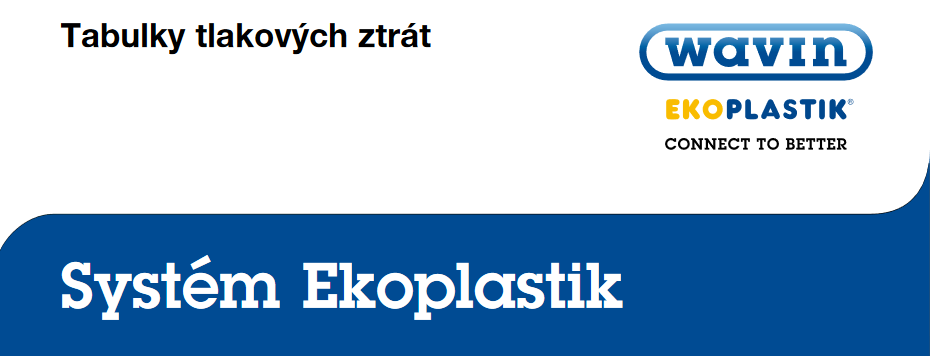 file:///C:/Programy%20stahuj/wavin-tlakove-ztraty-cz-2015.pdf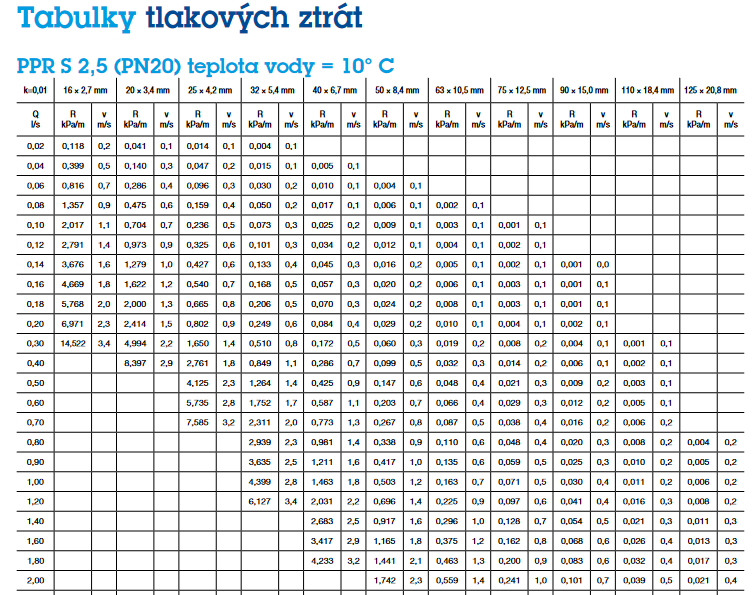 POZNÁMKA: Každý příklad samostatně na stránku !!!!!!Příklad 1. Vzorová ukázkaVýpočtový průtok: 1 l/sPotrubí:		40 x 6,7Dle tabulky:		R = 1,463 kPa/mDle tabulky:		w = 1,8 m/sDle: https://vytapeni.tzb-info.cz/tabulky-a-vypocty/87-vypocet-tlakove-ztraty-trenim-v-potrubi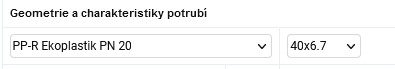 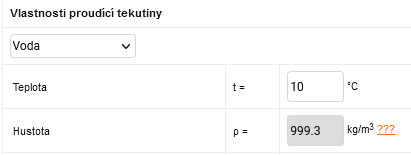 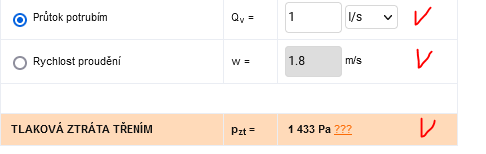 Příklad 2. Výpočtový průtok: 0,7 l/sPotrubí:		32 x 5,4Dle tabulky:		R = …….kPa/mDle tabulky:		w = …… m/sPříklad 3. Výpočtový průtok: 0,4 l/sPotrubí:		25 x 4,2Dle tabulky:		R = …….kPa/mDle tabulky:		w = …… m/sPříklad 4. Výpočtový průtok: 0,2 l/sPotrubí:		20 x 3,4Dle tabulky:		R = …….kPa/mDle tabulky:		w = …… m/sPříklad 5. Výpočtový průtok: 0,1 l/sPotrubí:		16 x 2,7Dle tabulky:		R = …….kPa/mDle tabulky:		w = …… m/s